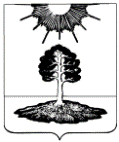 ДУМА закрытого административно-территориальногообразования Солнечный Тверской областиШЕСТОЙ СОЗЫВРЕШЕНИЕО внесении изменении в Положениео работниках, замещающих должностипрофессий рабочих и служащихадминистрации ЗАТО СолнечныйНа основании Устава ЗАТО Солнечный,  Дума ЗАТО СолнечныйРЕШИЛА:         1. Внести следующие изменения в Положение о работниках, замещающих должности профессий рабочих и служащих администрации ЗАТО Солнечный (далее по тексту – Положение), утвержденное Решением Думы ЗАТО Солнечный от 12.05.2016 г. № 33-5 «Об утверждении Положения о  работниках, замещающих должности профессий рабочих и служащих администрации ЗАТО Солнечный», с изменениями, внесенными Решением Думы ЗАТО Солнечный от 15.02.2018 г. № 82-5, Решением Думы ЗАТО Солнечный от 15.11.2018 г. № 105-5, Решением Думы ЗАТО Солнечный от 06.11.2019 г. № 133-5, Решением Думы ЗАТО Солнечный от 18.12.2019 г. № 143-5, Решением Думы ЗАТО Солнечный от 05.11.2020 г. № 13-6 :     1.1. Подпункт 6) пункта 5.1 Положения – признать утратившим силу.     1.2. Пункт 5.8 Положения – признать утратившим силу.     1.3. Пункт 5.9. Положения изложить в следующей редакции:     «5.9. Материальная помощь выплачивается в размере одного должностного оклада один раз в календарный год, на основании заявления работника, в следующих случаях:а) при предоставлении ежегодного оплачиваемого отпуска;б) в связи с материальными затруднениями, вызванными личными и семейными обстоятельствами.».     2. Опубликовать настоящее решение в газете «Городомля на Селигере» и разместить на официальном сайте администрации ЗАТО Солнечный.     3. Настоящее решение вступает в силу с 01 января 2021 года.18.12.2020                                ЗАТО Солнечный№   23-6     Глава ЗАТО СолнечныйЕ.А. Гаголина